介紹自己國家的一種點心點心和小食有分別嗎?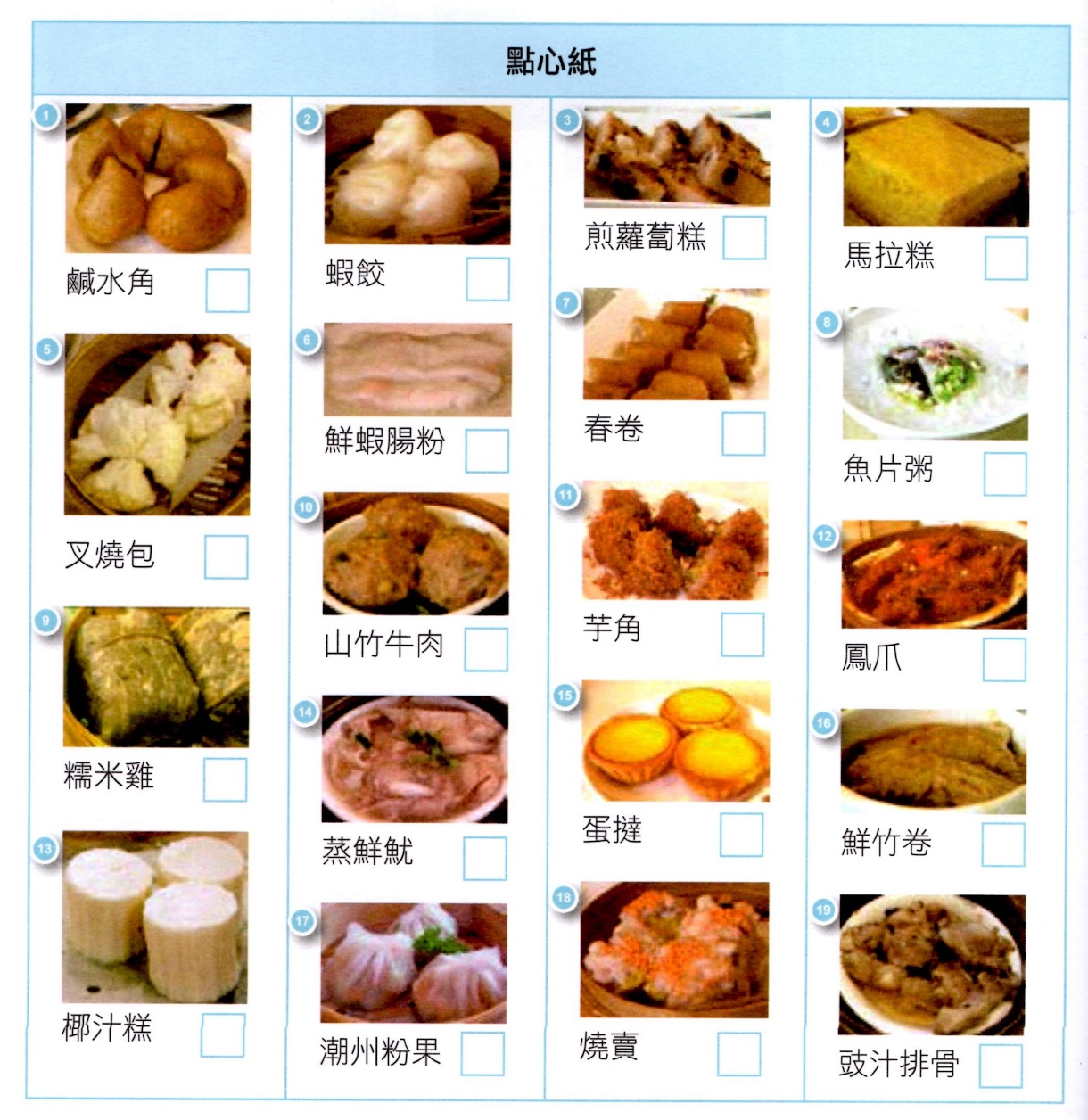 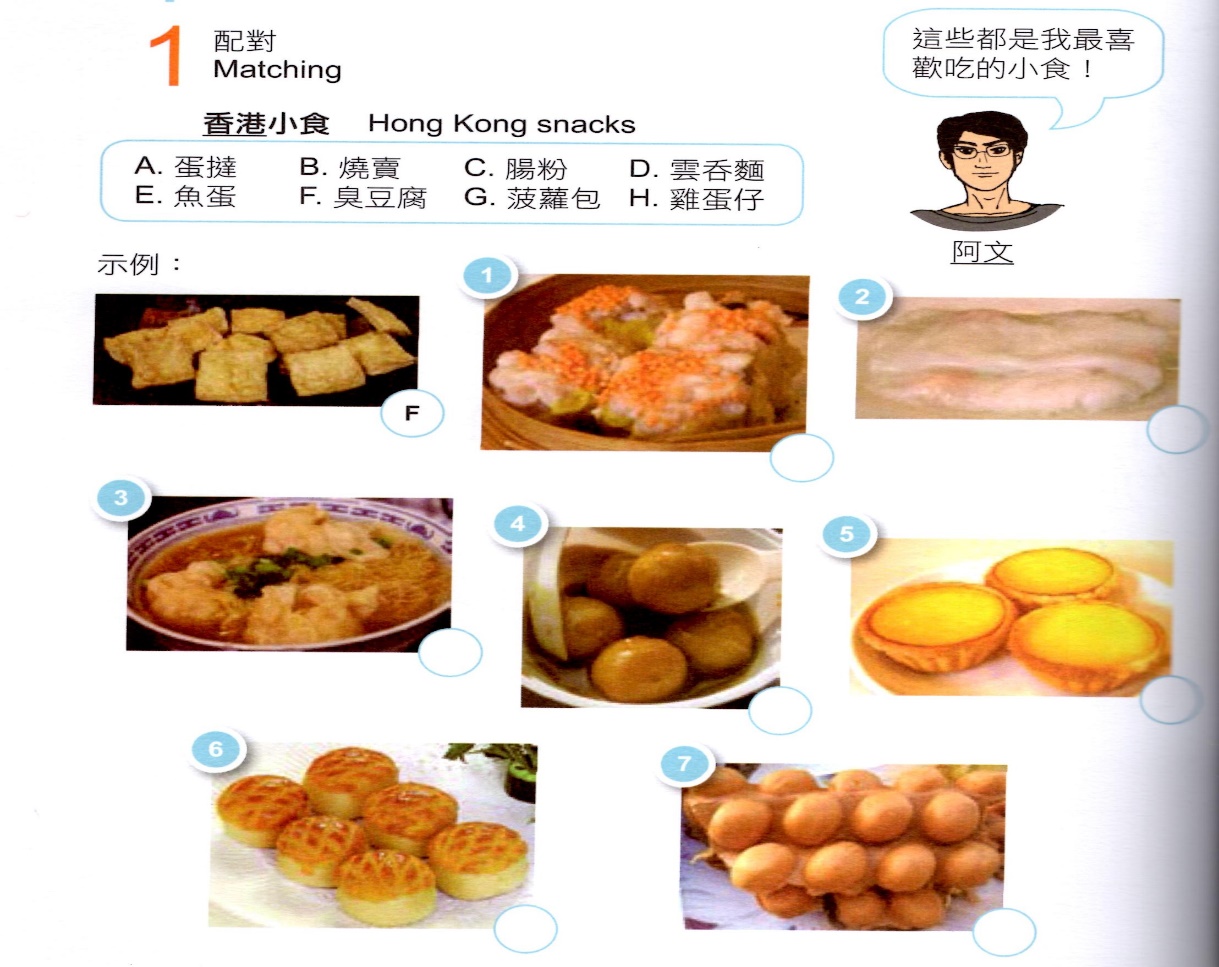 